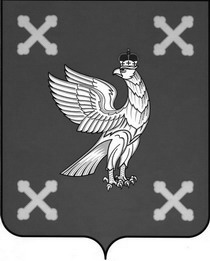 Управление образования администрации Шуйского муниципального районаПРИКАЗот  11.02.2022            №  26О проведении  муниципального конкурса семейной фотографии в рамках реализации федеральной программы «Разговор о правильном питании»          В соответствии с приказом Департамента образования Ивановской области от 09.02.2022 № 96-о «О проведении регионального этапа конкурса семейной фотографии «Вкусная картина» в рамках реализации федеральной программы «Разговор о правильном питании» и в целях формирования у учащихся ценностей и культуры здорового образа жизни приказываю:Провести с 15 февраля по 31 марта 2022 года муниципальный конкурс семейной фотографии «Вкусная картина» в рамках реализации федеральной программы «Разговор о правильном питании».Утвердить Положение о проведении муниципального конкурса семейной фотографии «Вкусная картина» в рамках реализации федеральной программы «Разговор о правильном питании» (прилагается).Контроль за выполнением данного приказа возложить на главного специалиста отдела общего, дополнительного образования и воспитания Управления образования Скворцову Е.Н.           Начальник Управления образования администрации  Шуйского            муниципального района                                                  Е.А.ЛуковкинаПоложение о конкурсе семейной фотографии в рамках реализации федеральной программы «Разговор о правильном питании»Цель конкурсаЦелью конкурса является повышение эффективности реализации программы «Разговор о правильном питании» за счет развития взаимодействия родителей и детей-участников программы.Задачи конкурса- формирование у детей готовности соблюдать правила рационального питания, этикета;- развитие представления о питании как составной части культуры человека;- пробуждение интереса к истории, развитие навыков поиска информации в различных источниках;- развитие эффективного взаимодействия между детьми и родителями в семьях участников программы;- развитие творческих способностей детей.3. Участники конкурсаВ конкурсе принимают участие семьи школьников, изучающих программу «Разговор о правильном питании». Возраст участников- 6-14 лет.Конкурс проводится в период с 15.02.2022 по 31.03.2022.Условия конкурсаНа конкурс принимаются фотографии, сюжет которых повторяет сюжет живописного полотна, связанного с темой питания, присутствие людей (детей и взрослых) в работе обязательно.Принимая участие в конкурсе, участники соглашаются с тем, что представленные конкурсные работы не возвращаются и могут быть использованы организаторами конкурса на различных мероприятиях, в сети Интернет на сайте Управления образования администрации Шуйского муниципального района. Участники гарантируют, что созданные ими лично материалы не являются предметом незаконной переработки другого охраняемого законом произведения.Требования к конкурсным работамНа конкурс принимаются фотографии, сюжет которых повторяет сюжет живописного полотна, связанного с темой питания, присутствие людей (детей и взрослых) в работе обязательно. Критерии оценкиАктуальность идеи работы: сюжет фотографии отражает тему конкурса (от 0 до 5 баллов).Оригинальность композиционного решения работы: найдена оригинальная форма представления сюжета картины (от 0 до 5 баллов).Художественный вкус, проявленный при подготовке работы (от 0 до 5 баллов).Качество изображения: четкость, ясность изображения (до 3 баллов).Форма предоставления конкурсных материаловФотография предоставляется в электронном виде в формате ipg. К работе прилагаются сопровождающие материалы:- данные о семье, участнице конкурса, подготовившей работу – фамилии и имена членов семьи, - адрес образовательного учреждения, ФИО педагога, контакты,- данные о картине, сюжет которой повторяет работа (название, имя художника). Письменное подтверждение родителей или законных представителей ребенка того, что они ознакомлены с условиями конкурса и полностью с ними согласны, а также письменное согласие родителей или законных представителей на обработку персональных данных ребенка. Подтверждение принимается в отсканированном варианте.(Образец: Я, Иванов И.И. и Иванова А.А., родители Ивана Иванова, учащегося ОУ, участники конкурса семейной фотографии, проживающие по адресу ознакомлены с условиями конкурса и полностью с ними согласны. Мы даем свое согласие ООО «Нестле Россия» на обработку представленных нами наших персональных данных.Число. Подписи.)Прием конкурсных материалов (сканы документов и фото) организован в МАУДО «Центр творчества» до 31 марта 2022 года.Жюри конкурса (приложение) оценивает представленные работы и оценивает работу по бальной системе. Работа, набравшая максимальное количество баллов, получает диплом победителя, число лауреатов конкурса зависит от общего количества участников конкурса и уровня представленных работ.Подведение итогов конкурсаЖюри определяет работы, набравшие максимальное количество баллов-победителей муниципального конкурса. Работы победителей направляются для участия в региональном этапе конкурса. СОСТАВжюри  муниципального конкурса семейной фотографии в рамках реализации федеральной программы «Разговор о правильном питании»Скворцова Елена Николаевна, главный специалист Управления образования;Коровкина Ольга Николаевна, главный специалист Управления образования;Курченкова Елена Николаевна, директор МАУДО «Центр творчества»;Галактионова Ирина Александровна, педагог дополнительного образования МАУДО «Центр творчества».Приложениек приказу Управления образования администрации Шуйского муниципального районаот 11.02.2022      № 26Приложение к Положению